AI Empowered Teaching:  Summer Workshop for CAHSS FacultyApplication Deadline: Friday, May 10th, 2024.
Workshop Overview:Generative artificial intelligence (Gen AI) models like ChatGPT, Gemini, and Claude are rapidly changing the design and delivery of university teaching.  This faculty-led workshop actively engages CAHSS faculty in exploring the Gen AI landscape and discovering how its tools can empower teaching.  Using a hands-on, workshop format, faculty will learn how to use ChatGPT4 Plus as a tool to augment their course planning and design by using their own course material content.  Faculty will be able to:1.  Describe the use of Gen AI tools in higher education teaching.2.  Utilize Gen AI tools with their own course materials, activities, and assessments.3.  Develop strategies for teaching their students how to use AI in their discipline.  4.  Critically evaluate the introduction of AI tools into the teaching process. 5.  Serve as a Gen AI resource person in their department.
Eligibility:CAHSS faculty at all levels, including adjunct faculty.Attendee Requirements:Attend in-person workshop for three consecutive ½ days. The workshop dates will be scheduled based on participant availability. Applicants will list their availability for three consecutive days during the following weeks: June 10th, June 17th, August 12th, or August 19th.  One week will be selected for the workshop.Participate in quarterly meetings with workshop cohort and 1:1 meeting with the facilitator.  Conduct a Gen AI education session in home department.Benefits:Workshop participants will receive a $500 stipend AND a 12 month, paid subscription to ChatGTP 4 Plus.Apply Now:
Application Deadline: Friday, May 10th, 2024.Submit application:  https://forms.gle/Km9xnoLbo7ZAKEhJA  or QR scan   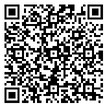 Questions?  Email the facilitator, John G. Schumacher, Ph.D., jschuma@umbc.edu, Professor, Department of Sociology, Anthropology, and Public Health (SAPH).Workshop generously supported bythe Dean of the College of Arts, Humanities, & Social Sciences (CAHSS) Big Idea Initiative.